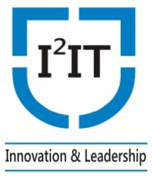 Hope Foundation’s International Institute of Information Technology, PuneActivity ReportSeminar : Entrepreneurs Never Lose									Date: 14th January , 2019Event :  Seminar on “Entrepreneurs Never Lose”Time: 2 PM - 5 PMTarget Audience: TE and BE (CE, IT and E&TC Dept.)No of Participants:  116Venue :  Convention center , I²IT, Pune Topic:   Seminar on “Entrepreneurs Never Lose”Resource Person: Mr. Rahul BhatnagarCoordinator:   Prof. Adesh PatwardhanObjectives:To make students aware of what entrepreneurship means.To make students familiar with the world of business and startups .Making students aware of the things students take care of when they plan a startup.Activity Report: The seminar was organized by International Institute of Information Technology, Pune with speaker Mr. Rahul Bhatnagar, Alumni of, I²IT, a successful young entrepreneur. This seminar was held to help students understand what entrepreneurship really means, and what does it take to be an entrepreneur. This seminar encouraged students to know the overall process to be followed when they plan to do a startup. The qualities like patience, communication skills that make a strong attribute to the business. Some DO’s and DON’Ts were discussed when students plan their startup. The strategy of Commit, Act, Consolidate was being suggested. And this seminar created positive thoughts in the minds of students regarding struggle and implementation of business. Prof. Sandeep R. Patil  	  Mr. Adesh  Patwardhan                Prof. Vaishali  V. Patil  Event Coordinator  	   Head- Corporate Relations   	          Principal